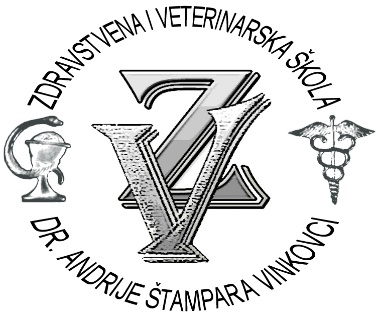 ZDRAVSTVENA I VETERINARSKA ŠKOLADR. ANDRIJE ŠTAMPARA VINKOVCIH.D.GENSCHERA 16/A, VINKOVCIE-mail: ucenickiservis.ziv.vk@gmail.comTel: 032/306-301PRIVOLA/SUGLASNOSTZA KORIŠTENJE OSOBNIH PODATAKAPodaci o punoljetnom učeniku/ci:Ime i prezime: _________________________________________________________ Adresa stanovanja:______________________________________________________  (mjesto, ulica i kućni broj)OIB: ______________________________Svojim potpisom dajem suglasnost Učeničkom servisu Zdravstvene i veterinarske škole Dr. Andrije Štampara Vinkovci da prikuplja i obrađuje moje osobne podatke i to: ime i prezime, ime roditelja, datum i mjesto rođenja, državljanstvo, adresu stanovanja, telefon/mobitel, OIB, broj osobne iskaznice, naziv škole te smjer/zanimanje i IBAN tekućeg/žiro računa, u svrhu posredovanja pri radu mene, kao redovitog učenika/ce, kod poslodavca.Isto tako sam suglasan/a i da navedene podatke razmjenjuje s državnim institucijama u svrhu prijave učenika/ce na HZZO i HZMO, Poreznom upravom  te s poslodavcem. Navedene osobne podatke Učenički servis Zdravstvene i veterinarske škole Dr. Andrije Štampara Vinkovci može koristiti isključivo u navedenu svrhu.U Vinkovcima, _______________Vlastoručni potpis punoljetnog učenika_______________________________